KOMIKS:                         ZASADY   BEZPIECZNEGO       KORZYSTANIA       Z INTERNETU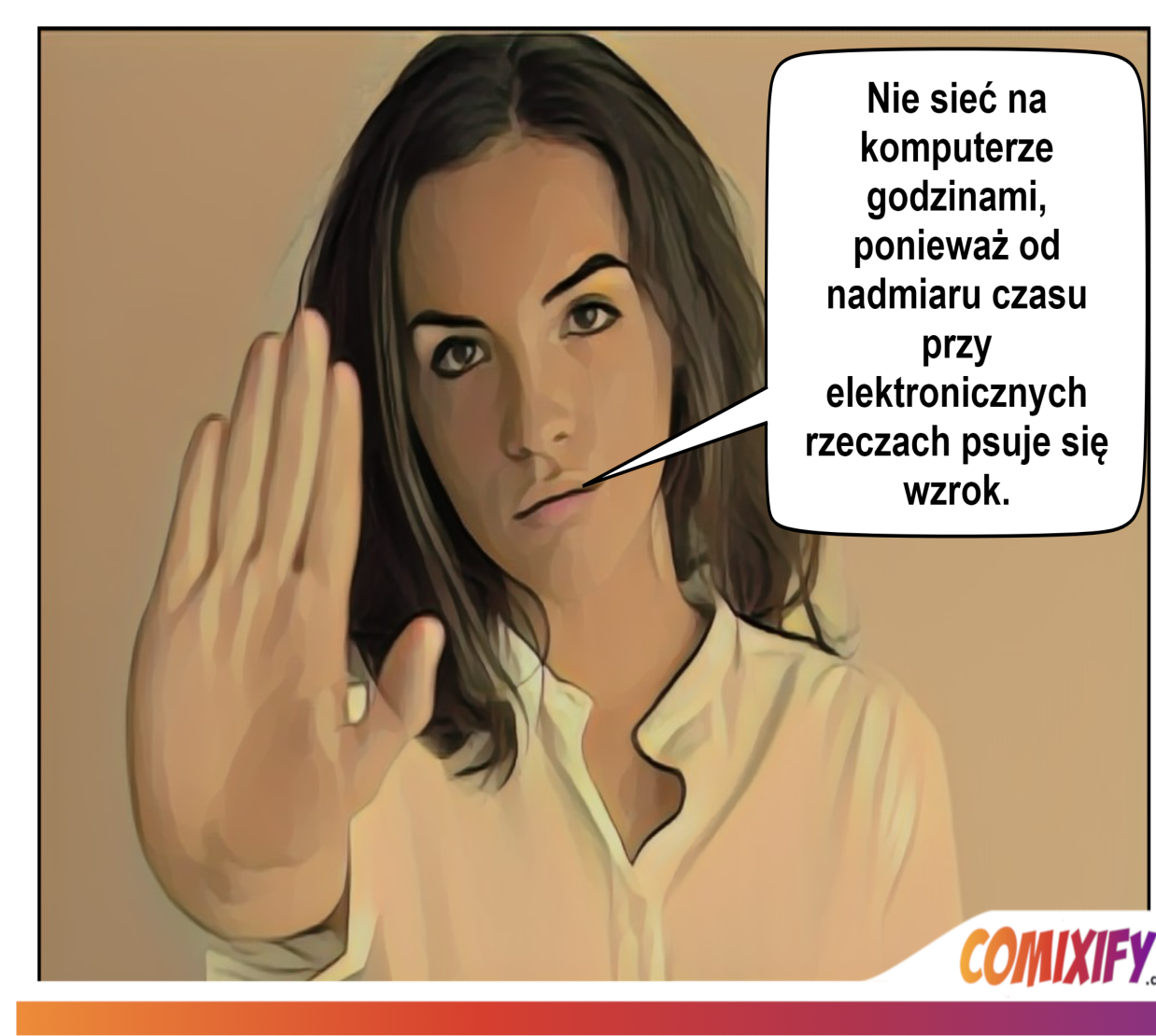 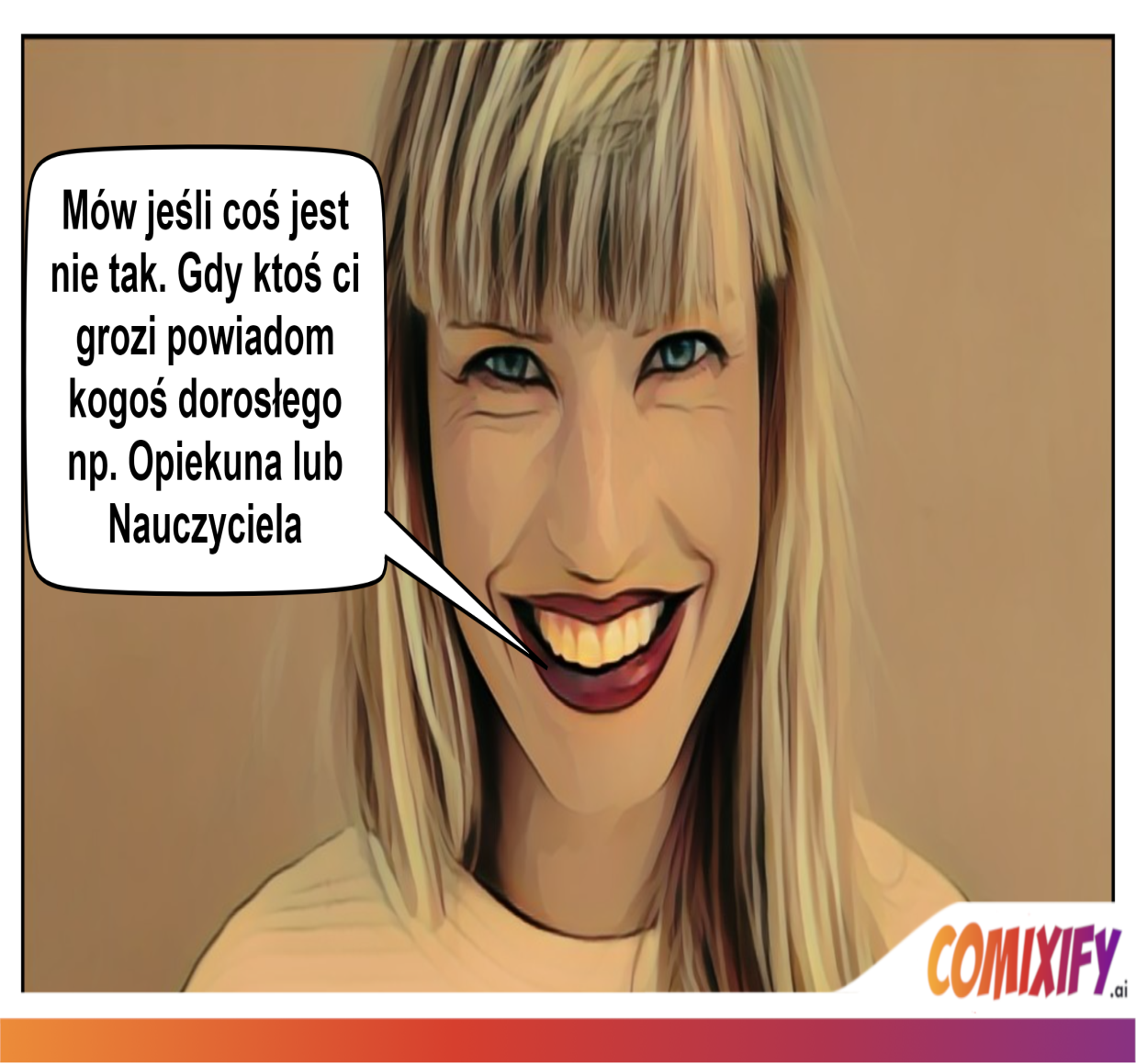 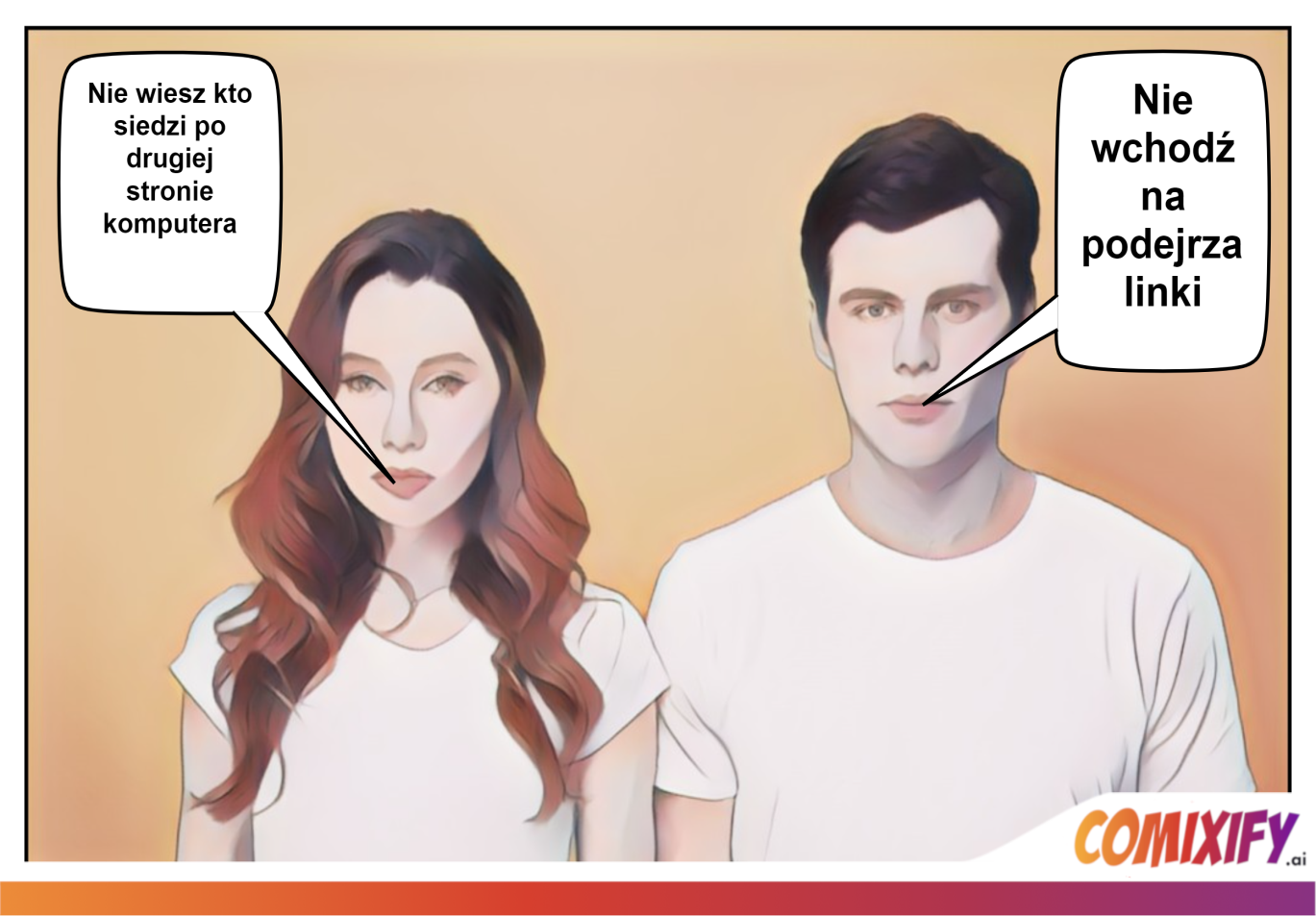 